АДМИНИСТРАЦИЯ НИКОЛАЕВСКОГО СЕЛЬСОВЕТА САРАКТАШСКОГО РАЙОНА ОРЕНБУРГСКОЙ ОБЛАСТИП О С Т А Н О В Л Е Н И Е_________________________________________________________________________________________________________22.04.2022 года                      с. Николаевка	                                             № 35-пРуководствуясь Уставом муниципального образования Николаевский сельсовет Саракташского района Оренбургской области, на основании Соглашения о передаче администрацией сельского поселения, входящего в состав муниципального района, администрации муниципального района полномочий по формированию и обеспечению деятельности комиссии по соблюдению требований к служебному поведению муниципальных служащих и урегулированию конфликта интересов, рассмотрению вопросов, относящихся к полномочиям данной комиссии, в отношении муниципальных служащих в сельском поселении от 24.12.2020 г.   Признать утратившими силу некоторые нормативные муниципальные правовые акты администрации  Николаевского сельсовета:Постановление администрации Николаевского сельсовета от 14.10.2009 № 39-п «Об утверждении порядка работы комиссии по соблюдению требований к служебному поведению муниципальных служащих и урегулированию конфликта интересов в муниципальном образовании Николаевский сельсовет Саракташского района Оренбургской области»;Постановление администрации Николаевского сельсовета от 03.12.2014 № 103-п «Об утверждении Положения о комиссии по соблюдению требований к служебному поведению муниципальных служащих и урегулированию конфликта интересов в муниципальном образовании Николаевский сельсовет Саракташского района Оренбургской области»Постановление администрации Николаевского сельсовета от 30.03.2016 № 31-п «Об утверждении Положения о комиссии по соблюдению требований к служебному поведению муниципальных служащих и урегулированию конфликта интересов в муниципальном образовании Николаевский сельсовет Саракташского района Оренбургской области»;Постановление Николаевского сельсовета от 16.01.2018 № 4-п «О внесении изменений и дополнений в постановление администрации Николаевского  сельсовета от 30.03.2016 № 31-п».2Настоящее постановление вступает в силу после дня его обнародования и подлежит размещению на официальном сайте Николаевского сельсовета Саракташского района Оренбургской области.Контроль за исполнением настоящего постановления оставляю за собой.Глава сельсовета                                                       		Т.В. КалмыковаРазослано: прокурору района, администрации сельсовета, на сайт сельсовета, места для обнародования, в дело.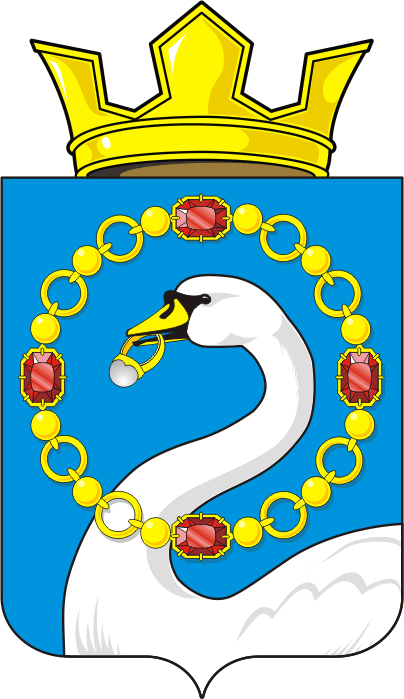 «О признании  утратившими силу некоторых нормативных муниципальных правовых актов администрации муниципального образования Николаевского сельсовета Саракташского района Оренбургской области»